Fejtsd meg a keresztrejtvényt, a vastagon keretezett betűk összeolvasásával megtudhatod, mi a neve annak a különlegesen szép récepárnak, aminek a képét itt láthatod: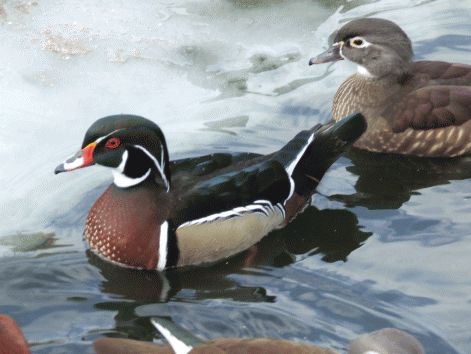 Éjszakai ragadozó emlős, szereti a kacsahúst.A rét lekaszált és megszárított füve, ezzel etetik télen a lovakat, szarvasmarhákat.Mandulából készített édesség, bonbonokat töltenek meg vele, torták bevonására is használják.Szeretik a mókusok, a belőle készített krém pedig a gyerekek kedvence.Berendezési tárgy, leginkább könyvek tárolására használjuk.Nem nagy.Nyakláncot fűznek belőle.Vuk nevelőapja.A leghidegebb évszak.Élénk színű bogár, kedvenc tápláléka a levéltetű.Délben esszük.Megfejtés:1.2.3.4.5.6.7.8.9.10.11.1.RÓ       KA2.SZÉN       A3.MA       RCIPÁN4.M       O GYORÓ5.PO        LC6.K        ICSI7.GYÖ       NGY8.KA       RAK9.T       É L10.KATI       CA12.  EBÉD